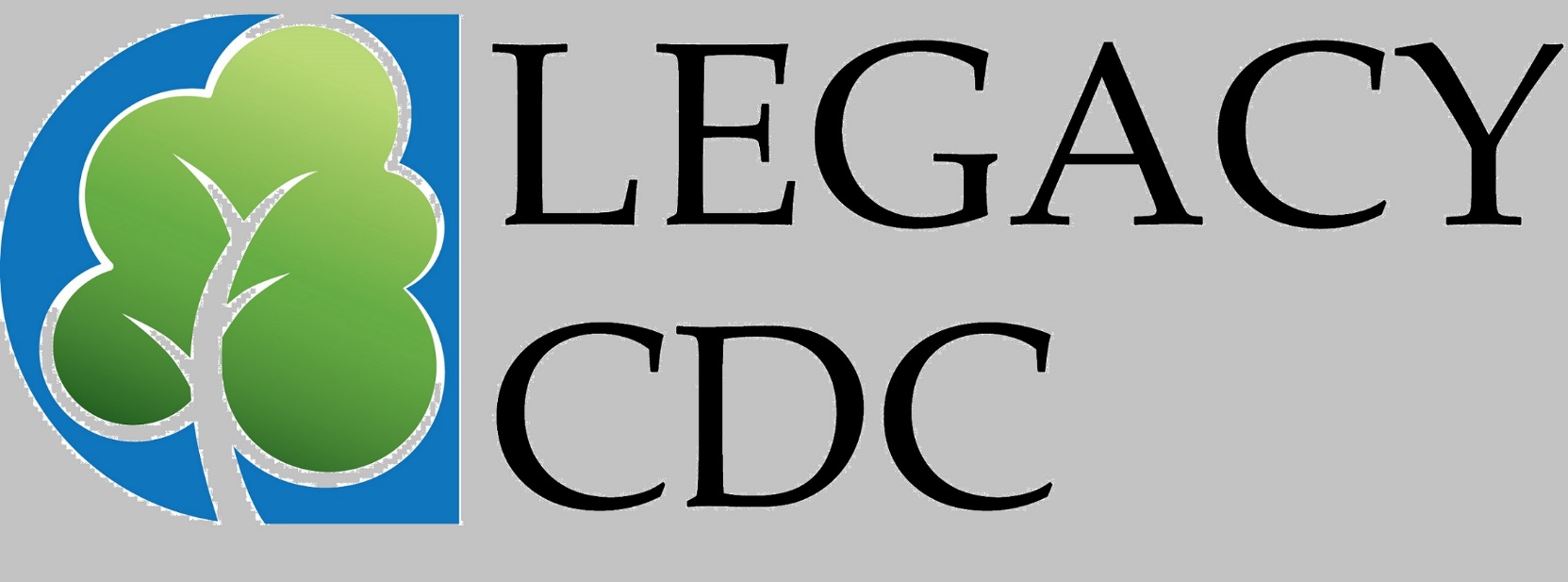 COMMON GRANT APPLICATION FORMApplications must be accompanied by a cover letter (no more than one page) in which you state your request and proposed use of funds. This letter should generally be signed by your executive director and your board president.  Fill out the application form completely. APPLICATION MADE TO: LEGACY CDC        DATE: 	NAME: 	 	 	Year organization incorporated:   ADDRESS: (included street address if different)  	 Is the name at left the same as it  appears on the IRS Letter of Determination? ____YES  ___NO                                                                                                                           	 If not, explain: _________________________________________________________________	_______________________________________________________________________________	               CHIEF EXECUTIVE’S NAME & TITLE:__________________________________________________               CONTACT’S NAME AND TITLE (if different):_______________________________________________               TELEPHONE NUMBER:___________________           FAX NUMBER:______________________________ORGANIZATIONAL DEMOGRAPHICS: 	 	 Number of full time staff:________________________ 	 	   Number of part time staff:______________________ 	 Number of volunteers:_______________________  	GEOGRAPHIC AREA: 	 	 		Other        ______% 	AMOUNT OF THIS REQUEST: $ 	 	 	FUNDS NEEDED BY: 	 	 	TIME FRAME IN WHICH FUNDS WILL BE USED: 	 	 	From 	To Check one of the following: 	 	GENERAL OPERATING SUPPORT  	PROJECT SUPPORT  If for project support, complete the following: 	 	PROJECT NAME: 	 	 	 	TOTAL PROJECT COST: $ 	 	            PERCENT THIS REQUEST OF PROJECT TOTAL: ____ % 	 	PROJECT COST PER CLIENT (if applicable): $ 	 	 		PROJECT TYPE: ______Capital____Construction____Renovation____Equipment____Endowment____Specific Program____Other (describe)WHO WILL PROJECT SERVE: HOW MANY WILL PROJECT SERVE: WHAT GEOGRAPHIC AREA WILL PROJECT SERVE: FUNDERS REQUEST THAT YOU LIMIT THE LENGTH OF YOUR ANSWERS FOR THE FOLLOW-ING QUESTIONS TO NO MORE THAN A TOTAL OF FOUR PAGES. APPLICANT ORGANIZATIONAL BACKGROUND  Include organizational mission statement and purpose, organizational qualifications, history of accomplishments, governance, area and population served, role or volunteers. (If this is a collaboration, describe the lead agency and its relation to others involved.) NEEDS STATEMENT  Identify the needs your agency or this proposal will address. Acknowledge similar existing projects or agencies, if any, and explain how your agency or proposal differs, and what effort will be made to work cooperatively. PROPOSAL  How will your proposal address identified needs? Projected goals, objectives, timeline, anticipated impact. Expected role of volunteers.* Number and types of people who will benefit from your proposal. How will you monitor your work and how will you measure success or effectiveness? What are your other potential and actual sources of support for this proposal?  	Where do you expect to find future support? APPROPRIATENESS TO FUNDER’S MISSION  	 	Explain tparticular funder’s guidelines and criteria.          ADDITIONAL INFORMATION  Please address here anything else about your organization or project you think is relevant to this proposal. *If pertinent to this application, how many of the potential funder’s employees are volunteers in you organization? ATTACHMENTS In addition to the cover letter and the information required on the Common Grant Application Form, please attach the following: Verification of tax-exempt status under Section 501(c)(3) of the IRS code. List of current board members (include member affiliations and any other pertinent information). List of key organizational staff, including titles and main functions. IRS Form 990 (if available). Most recent audited financial statement (if available). A one-page summary of actual income and expenses for the past two complete years; a one-page listing of funding sources and amounts received from these sources over the past two years. Organization’s current year operating budget. A detailed budget of the project for which funds are being sought (if applicable). If the project for which you are seeking funds is a collaboration with other agencies, include letters or other documentation from the collaborating agencies.  APPLICANT ORGANIZATION OPERATING BUDGET TOTAL FOR CURRENT FISCAL YEAR: OPERATING BUDGET TOTAL FOR CURRENT FISCAL YEAR: OPERATING BUDGET TOTAL FOR CURRENT FISCAL YEAR: OPERATING BUDGET TOTAL FOR CURRENT FISCAL YEAR: Fiscal Year: 	 Fiscal Year: 	  	From  SOURCES OF INCOME:  	From  SOURCES OF INCOME: To Government 	Federal  Government 	Federal  ______% Fees/Earned Income  ______%  	State   	State  ______% Individual Contributions  ______%  	County   	County  ______% United Way  ______%  	City   	City  ______% Workplace Campaigns  ______% (not United Way) Corporate and/or Foundation Grants  _____% Special Events  _____% Memberships  ____+%  PROPOSAL 